                                   Wielkanocna gimnastyka buzi i języka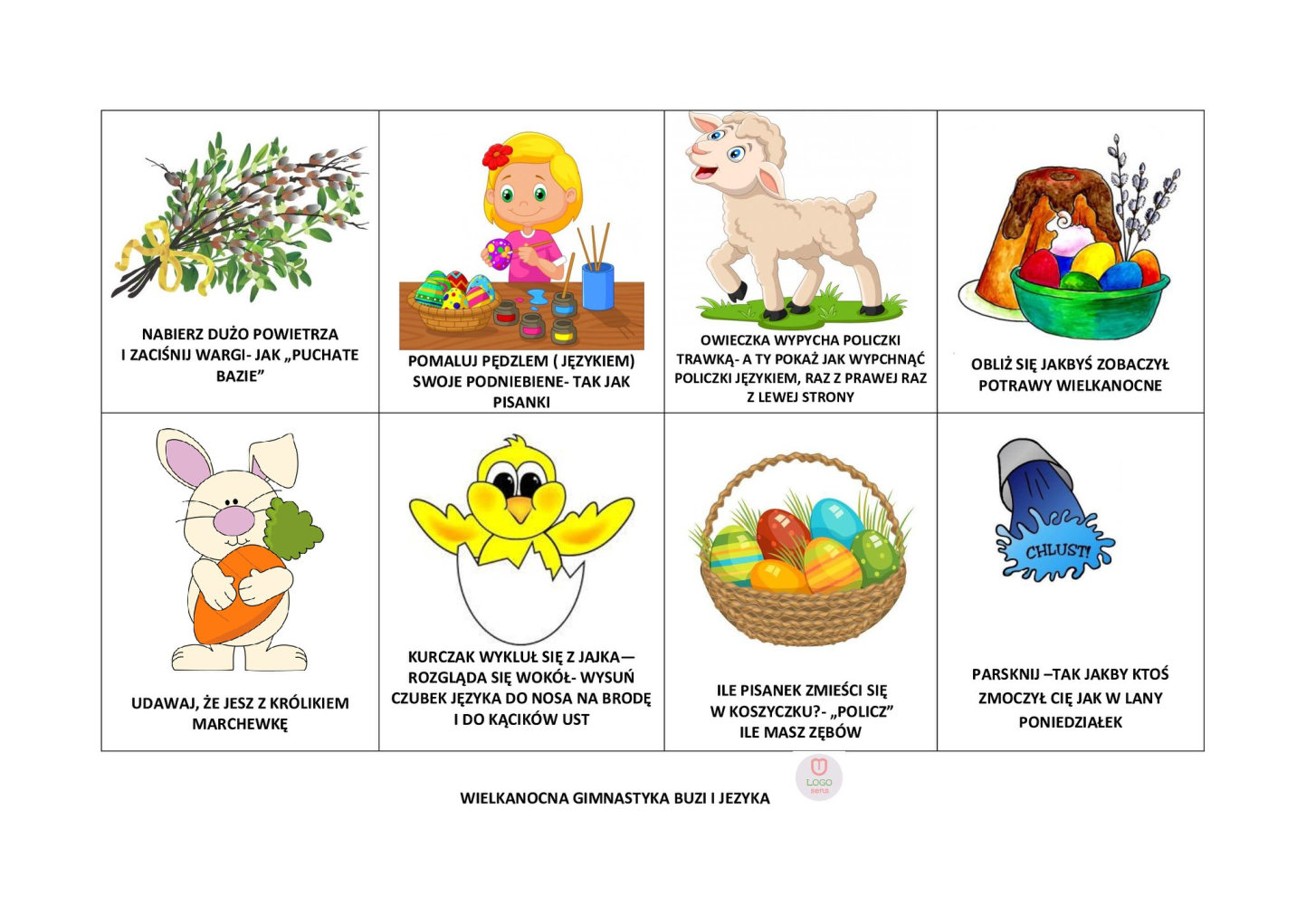 Ćw. oddechowe: Siadamy naprzeciwko dziecka UMIESZCZAMY PIÓRKO NA DŁONI, PRÓBUJEMY ZDMUCHNĄĆ JE WYPOWIADAJĄC GŁOSKĘ P, zamiana ról, zdmuchuje dziecko.WIELKANOCNA WYLICZANKA - Dziecko losuje z koszyczka obrazek, wypowiadając wyliczankę:„ Wielkanocna wyliczanka królik, pisklak i pisanka, raz, dwa, trzy co z koszyczka niesiesz Ty?” , następnie prezentuje go i wszyscy wykonują dane ćwiczenieWielkanocna wyliczanka
Królik, pisklak i pisanka
Raz dwa trzy
Co w koszyku niesiesz Ty?Wielkanocna wyliczanka
Cukrowego mam baranka
Raz dwa trzy
Co w koszyku niesiesz Ty?Wielkanocna wyliczanka
Chrzanu laska, soli szklanka
Raz dwa trzy
Co w koszyku niesiesz Ty?Wielkanocna wyliczanka
Widzę malowane jajka
Raz dwa trzy
Co w koszyku niesiesz Ty?     Wielkanocna wyliczanka
      Ja mam chlebek do śniadanka
     Raz dwa trzy
     Co w koszyku niesiesz Ty?Mam też szynkę i kiełbasę
I słodyczy całą masę
To już koniec odliczania
Czas zasiadać do śniadania „Świąteczne porządki” – masażyki„Na podwórzu zamieszanie gospodyni robi pranie. - uderzamy delikatnie dłońmi po całych plecach,Wkłada w balię bluzkę, spodnie, które brudne są okropnie. - uderzamy mocniej piąstkami po całych plecach,Już wyprała rzeczy te, więc wykręca szybko je. – ugniatamy, tak jak byśmy wykręcali pranie,Spinaczami je przypięła - szczypiemy delikatnie po całych plecach,A gdy wyschły, - dmuchamy na plecy, robimy wachlarz z dłoni,to je zdjęła.” - szczypiemy pod boczki.  Rysowane wierszyki :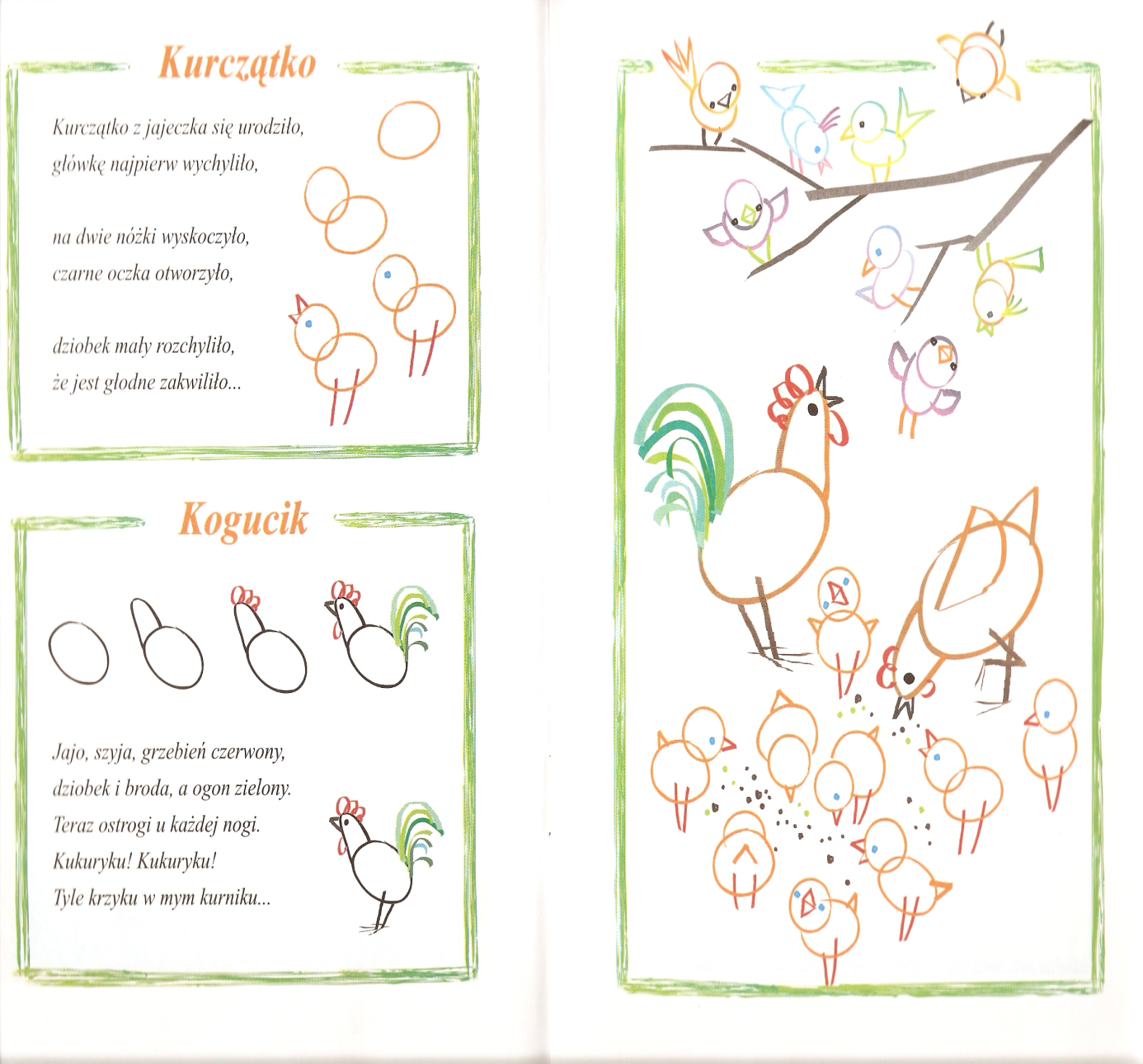 Zabawa oddechowa Dzieci na pewno będą wiedziały jak ją wykonać. Wiem, że rękawice musimy oszczędzać, ale poświęćmy jedną, aby zrobić zajączka. Związujemy palce rękawiczki, pozwólmy dziecku narysować buzię . W kubku robimy dziurkę, w którą wkładamy słomkę, zakładamy rękawice na kubek i gotowe. Kiedy jest za duża użyjmy gumki ( wdech nosem, wydech przez słomkę)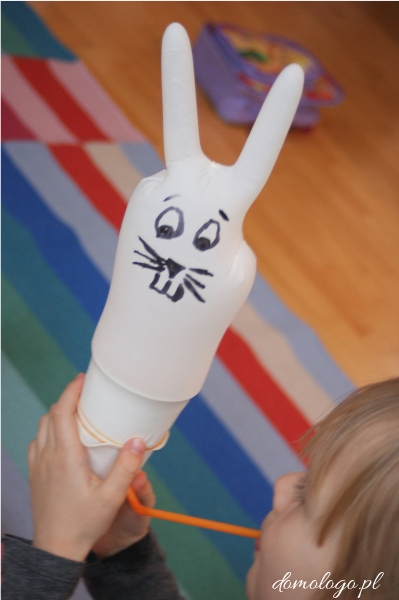 Utrwalamy gloskę k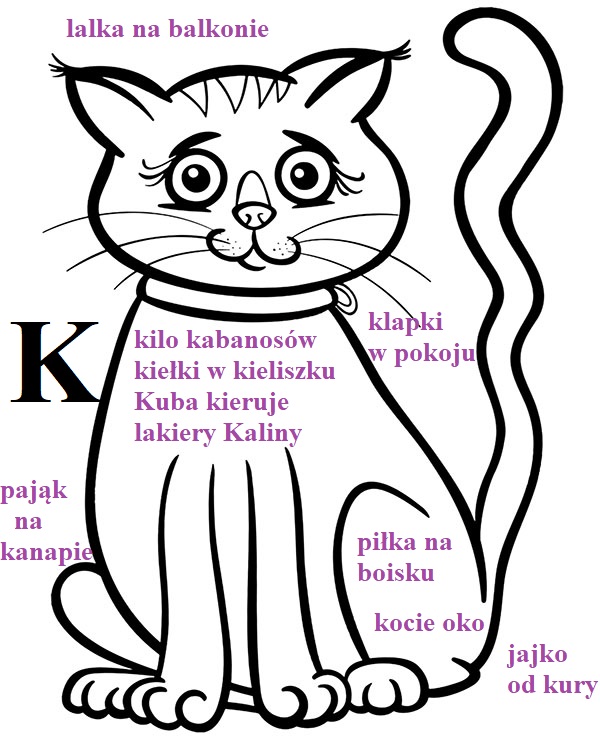 Utrwalamy głoskę L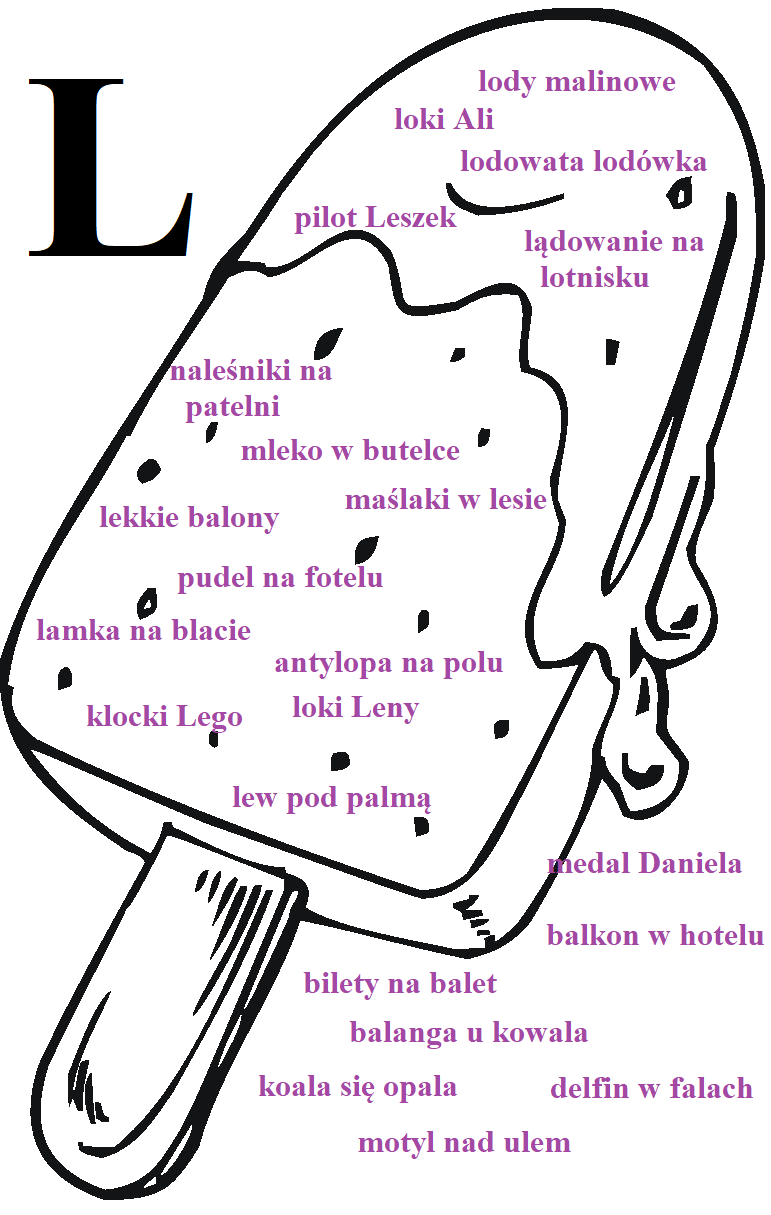 Utrwalamy głoskę sz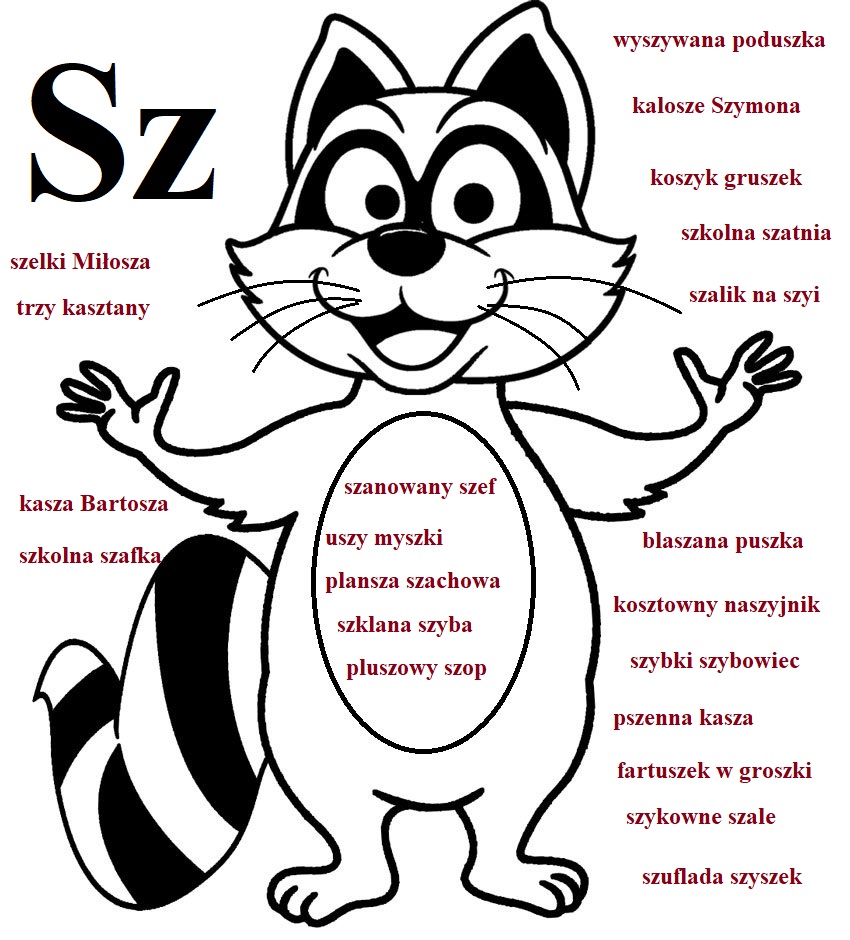 Utrwalamy głoskę ż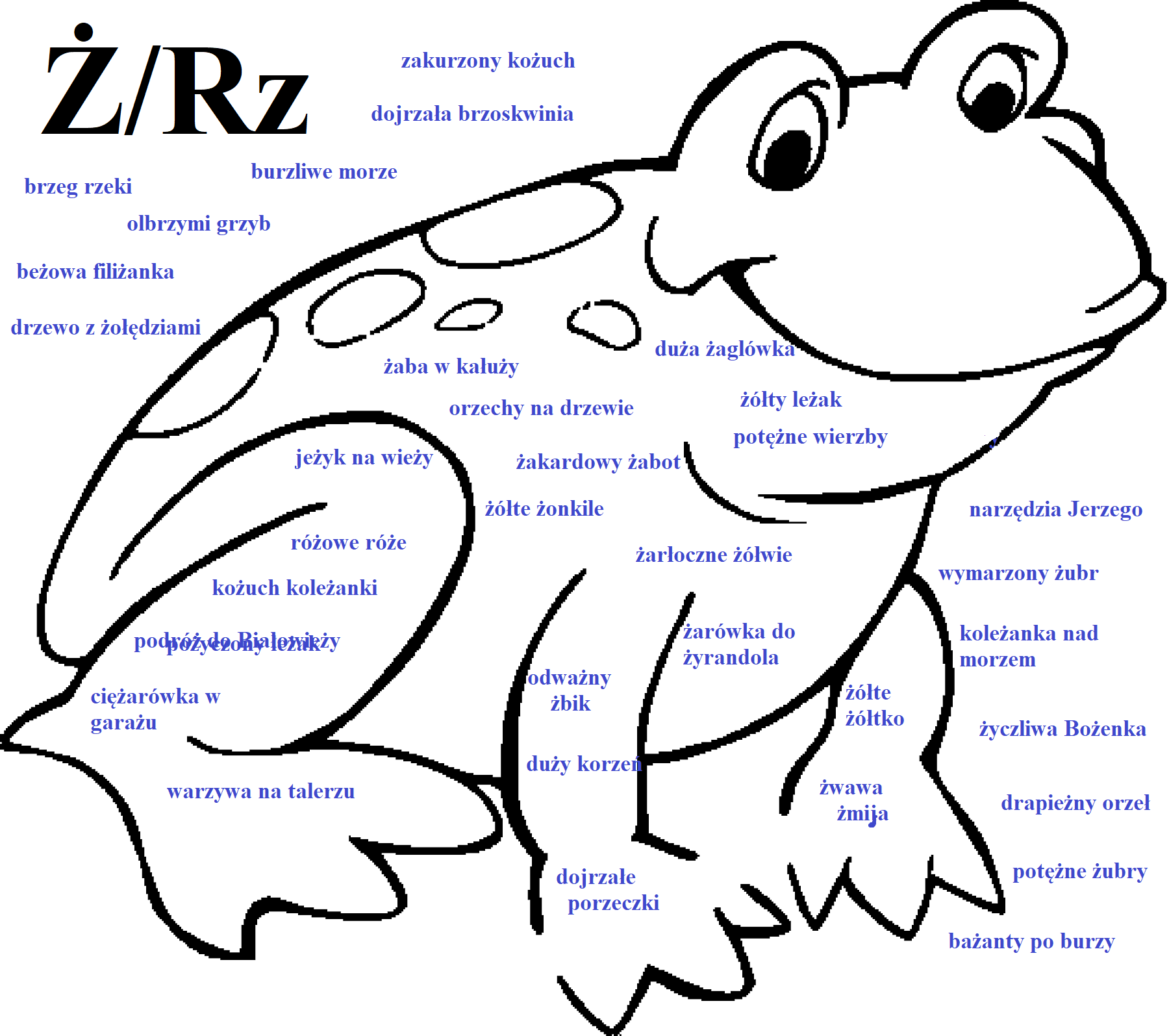 Utrwalamy głoskę cz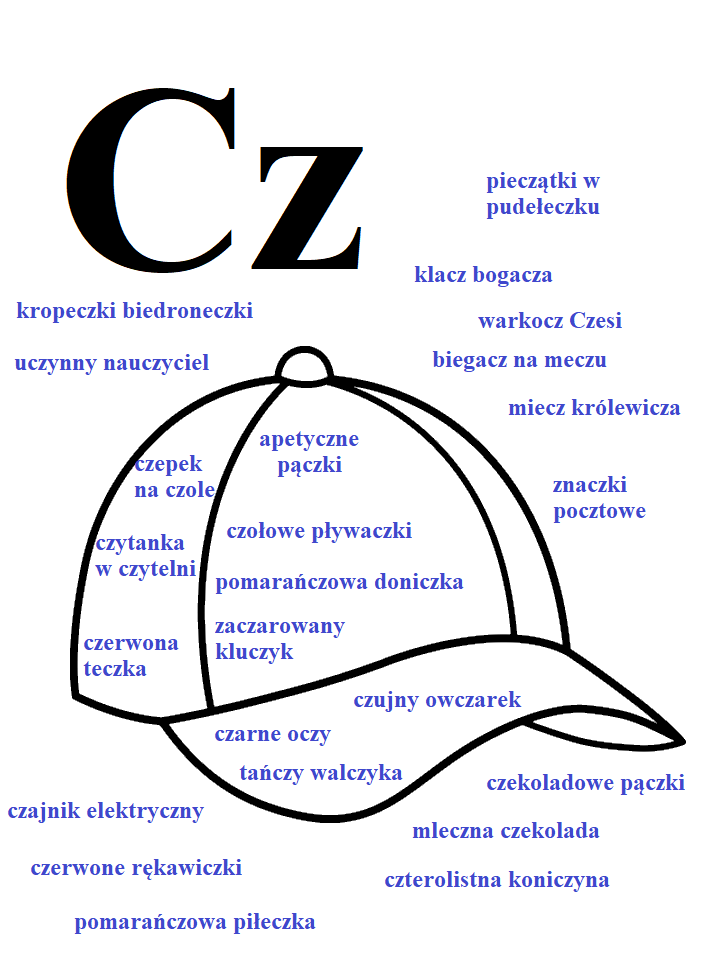 Utrwalamy głoskę R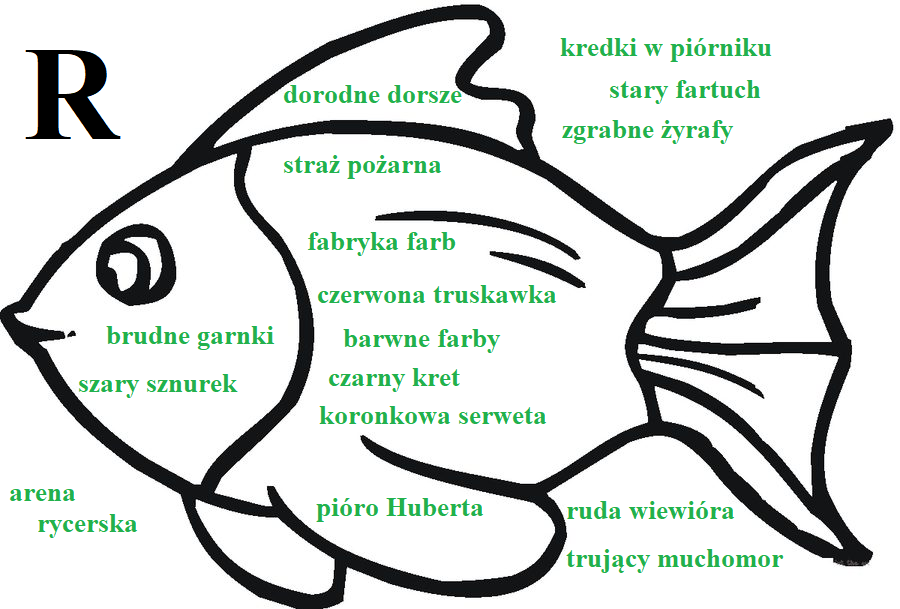                                                        Miłej zabawy Kochane Dzieci                                                        Wesołych, Spokojnych Świąt                                                                    Logopeda                                                                Marzena Bajer